Билет 14Практическое задание. Германский оккупационный режим на территории Беларуси в 1941–1944 гг. Политика геноцида населения Беларуси.Используя представленные материалы, ответьте на вопросы (выполните задания):1. Как назывался документ, который определял намерения нацистской Германии относительно завоеванных территорий Восточной Европы?2. Подтвердите цитатами из источников утверждение: «Фашисты планировали колонизацию Беларуси на основе расовой доктрины».3. Составьте план ответа  по теме «Германский оккупационный режим на территории Беларуси в 1941–1944 гг.».4. Во время церемонии возложения цветов к монументу Победы по случаю 77-й годовщины победы советского народа в Великой Отечественной войне Президент Республики Беларусь А.Г. Лукашенко отметил, что Великая Победа сохранила белорусский народ и дала нам право жить, жить свободно на родной земле. Какие факты в приведенных источниках подтверждают это суждение?I. Германский «новый порядок». На территории Беларуси германские захватчики вводили «новый порядок» — систему военно-полицейских, политических, идеологических, экономических мероприятий, направленных на установление и поддержку оккупационного режима. Идейной основой такого порядка стала человеконенавистническая «расовая теория» нацистов. Согласно этой теории утверждались превосходство арийской расы над всеми другими, необходимость расширения «жизненного пространства» для немцев и их «право» на мировое господство.Отношение оккупантов к белорусам было определено в плане «Ост». Им предусматривалось выселить 75 % белорусского населения с занимаемой территории, а остальные 25 % подлежали онемечиванию. Цыган и евреев, живших в Беларуси, ожидало полное истребление. В крупных городах Беларуси планировалось создать поселения для привилегированных слоев немецкого общества. В них на каждого человека «высшей германской расы» предполагалось оставить по два представителя «низшей расы» из местного населения.Оккупанты грабили и жгли города и сёла. В Германию вывозились промышленное оборудование, сырье, лес и скот, культурно-исторические ценности. Уцелевшие предприятия передавались немецким фабрикантам и заводчикам, а земля — колонистам, бывшим помещикам. Все рабочие и служащие должны были явиться на свои рабочие места, а безработные —  отметиться на бирже. Людей заставляли работать по 12—14 часов в сутки. Тех, кто отказывался, заключали в концлагеря, а инициаторов протестов расстреливали. Крестьян облагали непосильными налогами и сборами, взыскание которых сопровождалось карательными мерами.Главным средством осуществления своих целей оккупанты сделали политику геноцида. Она была направлена на полное или частичное уничтожение групп населения по расовому, национальному, этническому, политическому либо религиозному признакам. Человек мог стать жертвой геноцида по разным мотивам: за принадлежность к коммунистам, лицам еврейской национальности, за любое неподчинение оккупационным властям. Смерть угрожала сотням тысяч людей. С германских солдат и офицеров снималась всякая ответственность за преступления на оккупированной территории.II. Из замечаний и предложений Э. Ветцеля по генеральному плану «Ост» (27 апреля 1942 г.)Генеральный план «Ост» предусматривает, что после окончания войны число переселенцев для немедленной колонизации восточных территорий должно составлять <…> 4 550 тыс. чел. Это число не кажется мне слишком большим, учитывая период колонизации, равный 30 годам. Вполне возможно, что оно могло бы быть и больше. Ведь надо иметь в виду, что эти 4 550 тыс. немцев должны быть распределены на таких территориях, как область Данциг — Западная Пруссия, Вартская обл., Верхняя Силезия, генерал- губернаторство, Юго- Восточная Пруссия, Белостокская обл., Прибалтика, Ингерманландия, Белоруссия, частично также области Украины. <…>в) К вопросу о белорусах.Согласно плану, предусматривается выселение 75 процентов белорусского населения с занимаемой им территории. Значит, 25 процентов белорусов по плану главного управления имперской безопасности подлежат онемечиванию <…>.Нежелательное в расовом отношении белорусское население будет еще в течение многих лет находиться на территории Белоруссии. В связи с этим представляется крайне необходимым по возможности тщательнее отобрать белорусов нордического типа, пригодных по расовым признакам и политическим соображениям для онемечивания, и отправить их в империю с целью использования в качестве рабочей силы. Их можно было бы использовать в сельском хозяйстве в качестве сельскохозяйственных рабочих, а также в промышленности, или как ремесленников. Так как с ними обращались бы как с немцами и ввиду отсутствия у них национального чувства, они в скором времени, по крайней мере, в ближайшем поколении, могли бы быть полностью онемечены [].III. Крупнейшие концентрационные лагеря и места массового уничтожения советских граждан на оккупированной территории Беларуси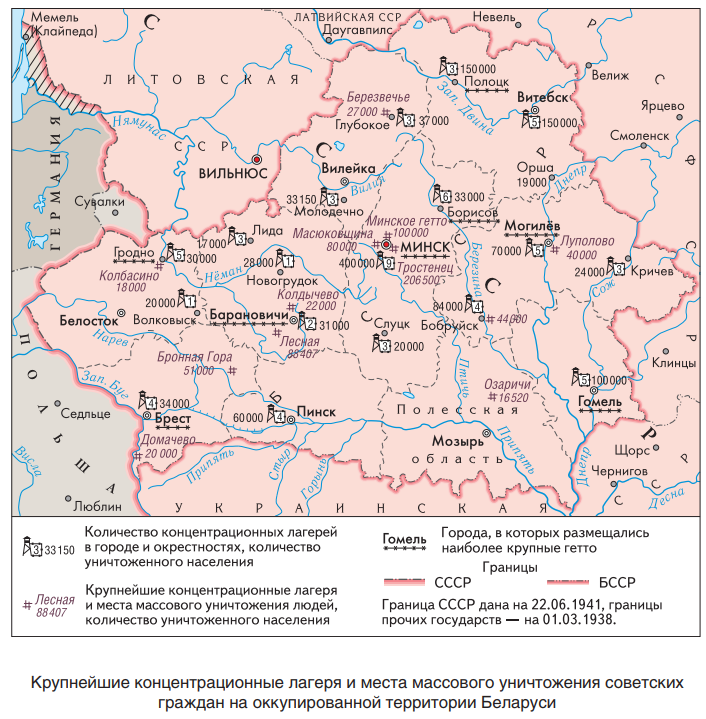 